Ο κάτωθι υπογράφων με το παρόν βεβαιώνω ότι, εξ όσων γνωρίζω, δεν υπάρχει σύγκρουση συμφερόντων του Προμηθευτή «…………………………………………………….………» (εφεξής Εταιρεία) με τον Οργανισμό «Το Χαμόγελο του Παιδιού», ήτοι:Δεν υπάρχει εργαζόμενος στον Οργανισμό «Το Χαμόγελο του Παιδιού»  ή  άμεσο μέλος της οικογένειας εργαζόμενου στον Οργανισμό «Το Χαμόγελο του Παιδιού» ή άλλο μέλος  που συνδέεται συναισθηματικά με εργαζόμενο στον Οργανισμό «Το Χαμόγελο του Παιδιού», που έχει συμμετοχή στο εταιρικό ή μετοχικό κεφάλαιο ή στην διοίκηση της Εταιρείας και οικονομικό όφελος ή αποκομίζει προσωπικά οικονομικά οφέλη από την ανάθεση της προμήθειας στην Εταιρεία. Δεν υπάρχει εργαζόμενος στον Οργανισμό «Το Χαμόγελο του Παιδιού» που να απασχολείται ταυτόχρονα στην Εταιρεία.Διαβεβαιώνω ότι εάν διαπιστώσω ότι κατά την ανάθεση συντρέχει οποιαδήποτε κατάσταση, η οποία δύναται να χαρακτηριστεί ως σύγκρουση συμφερόντων εξαιτίας της οποίας τίθεται σε κίνδυνο η αμερόληπτη και αντικειμενική εφαρμογή της συμφωνίας, για λόγους οικονομικού συμφέροντος, πολιτικής ή εθνικής συγγένειας, οικογενειακούς ή συναισθηματικούς δεσμούς ή οποιοδήποτε άλλο κοινό συμφέρον θα δηλωθεί αμελλητί στον Οργανισμό «Το Χαμόγελο του Παιδιού».Δηλώνω ότι έχω διαβάσει τον Κώδικα Δεοντολογίας Προμηθευτών που αφορά και δεσμεύει το σύνολο των προμηθευτών του Οργανισμού «Το Χαμόγελο του Παιδιού» και αποδέχομαι το περιεχόμενό του. Ονοματεπώνυμο Υπογράφοντος : …………………………………………………………Θέση στη Εταιρεία : ………………………………………………………………………………..Ημερομηνία :……………………………………………………………………………………………Υπογραφή : ……………………………………………………………………………………………..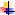 